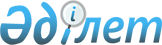 О внесении изменений и дополнений в решение маслихата от 24 декабря 2014 года № 278 "О районном бюджете Амангельдинского района на 2015 - 2017 годы"Решение маслихата Амангельдинского района Костанайской области от 20 марта 2015 года № 309. Зарегистрировано Департаментом юстиции Костанайской области 26 марта 2015 года № 5451

      В соответствии со статьей 109 Бюджетного кодекса Республики Казахстан от 4 декабря 2008 года, статьей 6 Закона Республики Казахстан от 23 января 2001 года «О местном государственном управлении и самоуправлении в Республике Казахстан» Амангельдинский районный маслихат РЕШИЛ:



      1. Внести в решение маслихата от 24 декабря 2014 года № 278 «О районном бюджете Амангельдинского района на 2015-2017 годы» (зарегистрировано в Реестре государственной регистрации нормативных правовых актов за номером 5279, опубликовано 16 января 2015 года в газете «Аманкелді арайы») следующие изменения и дополнения:



      пункт 1 указанного решения изложить в новой редакции:

      «Утвердить бюджет Амангельдинского района на 2015-2017 годы согласно приложениям 1, 2 и 3 соответственно, в том числе на 2015 год в следующих объемах:

      1) доходы – 1758924,0 тысяч тенге, в том числе по:

      налоговым поступлениям – 183710,0 тысяч тенге;

      неналоговым поступлениям – 8959,0 тысяч тенге;

      поступления от продажи основного капитала – 376,0 тысяч тенге;

      поступлениям трансфертов – 1565879,0 тысяч тенге;

      2) затраты - 1759267,0 тысяч тенге;

      3) чистое бюджетное кредитование – 1588,0 тысяч тенге, в том числе:

      бюджетные кредиты – 8919,0 тысяча тенге;

      погашение бюджетных кредитов – 7331,0 тысячи тенге;

      4) сальдо по операциям с финансовыми активами – 0,0 тысячи тенге, в том числе: приобретение финансовых активов – 0,0 тысячи тенге;

      5) дефицит (профицит) бюджета – -1931,0 тысяч тенге;

      6) финансирование дефицита (использование профицита) бюджета – 1931,0 тысяч тенге.



      абзац второй, третьи, пятый, восьмой, четырнадцатый, восемнадцатый, девятнадцатый, двадцатый, двадцать первый, двадцать второй пункта 2 указанного решения изложить в новой редакции:

      на реализацию государственного образовательного заказа в дошкольных организациях образования – 31792,0 тысяч тенге;

      на повышение оплаты труда учителям, прошедшим повышение квалификации по трехуровневой системе в сумме – 16456,0 тысяч тенге;

      на выплату ежемесячной надбавки за особые условия труда к должностным окладам работников государственных учреждений, не являющихся государственными служащими, а также работников государственных предприятий, финансируемых из местных бюджетов – 79095,0 тысяч тенге;

      на содержание детско-юношеских спортивных школ в связи с передачей функций по обеспечению деятельности районных и городских неспециализированных детско-юношеских спортивных школ – 22614,0 тысяч тенге;

      на проведение мероприятий, посвященных семидесятилетию Победы в Великой Отечественной войне – 4217,0 тысяч тенге;

      на реализацию мероприятий в рамках Дорожной карты занятости 2020 в сумме – 20854,0 тысяч тенге, из них:

      на обеспечение деятельности центров занятости населения – 14143,0 тысяч тенге;

      на частичное субсидирование заработной платы в сумме – 2307,0 тысяч тенге;

      на профессиональную подготовку, переподготовку и повышение квалификации кадров в сумме – 2262,0 тысяч тенге;

      на молодежную практику в сумме – 2142,0 тысяч тенге.».



      абзац четвертый, одиннадцатый, двенадцатый пункта 2 указанного решения исключить.



      дополнить указанное решение пунктами 2-1, 2-2 следующего содержания:

      «2-1. На содержание подразделений местных исполнительных органов агропромышленного комплекса – 4466,0 тысяч тенге;

      2-2. На оплату широкополосного Интернета в рамках программы системы электронного обучения – 8460,0 тысяч тенге.».



       приложения 1 и 5 к указанному решению изложить в новой редакции согласно приложениям 1, 2 к настоящему решению.



      2. Настоящее решение вводится в действие с 1 января 2015 года.      Председатель

      внеочередной сессии                        Есенова М.      Секретарь

      районного маслихата                        Саматов А.      СОГЛАСОВАНО:      Руководитель коммунального

      государственного учреждения

      "Отдел экономики и бюджетного

      планирования акимата

      Амангельдинского района"

      ____________________ М.Сакетов

      "20" марта 2015 года

Приложение 1           

к решению маслихата       

от 20 марта 2015 года № 309   Приложение 1           

к решению маслихата       

от 24 декабря 2014 года № 278   Районный бюджет Амангельдинского района на 2015 год

Приложение 2           

к решению маслихата       

от 20 марта 2015 года № 309   Приложение 5           

к решению маслихата       

от 24 декабря 2014 года № 278   Перечень бюджетных программ поселков, сел, сельских

округов Амангельдинского района на 2015 год
					© 2012. РГП на ПХВ «Институт законодательства и правовой информации Республики Казахстан» Министерства юстиции Республики Казахстан
				КатегорияКатегорияКатегорияКатегорияКатегорияСумма,

тысяч тенгеКлассКлассКлассКлассСумма,

тысяч тенгеПодклассПодклассПодклассСумма,

тысяч тенгеСпецификаСпецификаСумма,

тысяч тенгеНаименованиеСумма,

тысяч тенгеIІ. Доходы1 758 924,0100000Налоговые поступления183 710,0101000Подоходный налог89 014,0101200Индивидуальный подоходный налог89 014,0103000Социальный налог73 715,0103100Социальный налог73 715,0104000Hалоги на собственность15 378,0104100Hалоги на имущество4 254,0104300Земельный налог909,0104400Hалог на транспортные средства7 812,0104500Единый земельный налог2 403,0105000Внутренние налоги на товары, работы и услуги4 217,0105200Акцизы1 049,0105300Поступления за использование природных и других ресурсов664,0105400Сборы за ведение предпринимательской и профессиональной деятельности2 504,010800Обязательные платежи, взимаемые за совершение юридически значимых действий и (или) выдачу документов уполномоченными на то государственными органами или должностными лицами1 386,0200000Неналоговые поступления8 959,0201000Доходы от государственной собственности2 086,0201100Поступления части чистого дохода государственных предприятий11,0201500Доходы от аренды имущества, находящегося в государственной собственности2 075,0202100Поступления от реализации товаров (работ, услуг) государственными учреждениями, финансируемыми из государственного бюджета10,0206000Прочие неналоговые поступления6 863,0206100Прочие неналоговые поступления6 863,0300000Поступления от продажи основного капитала376,0301100Продажа государственного имущества, закрепленного загосударственными учреждениями366,0303100Продажа земли10,0400000Поступления трансфертов1 565 879,0402000Трансферты из вышестоящих органов государственного управления1 565 879,0402200Трансферты из областного бюджета1 565 879,0Функциональная группаФункциональная группаФункциональная группаФункциональная группаФункциональная группаСумма,

тысяч тенгеФункциональная подгруппаФункциональная подгруппаФункциональная подгруппаФункциональная подгруппаСумма,

тысяч тенгеАдминистратор бюджетных программАдминистратор бюджетных программАдминистратор бюджетных программСумма,

тысяч тенгеБюджетная программаБюджетная программаСумма,

тысяч тенгеНаименованиеСумма,

тысяч тенгеІІ. Затраты1 759 267,001Государственные услуги общего характера229 076,51Представительные, исполнительные и другие органы, выполняющие общие функции государственного управления178 276,0112Аппарат маслихата района (города областного значения)12 326,0001Услуги по обеспечению деятельности маслихата района (города областного значения)12 326,0122Аппарат акима района (города областного значения)73 494,0001Услуги по обеспечению деятельности акима района (города областного значения)72 687,0003Капитальные расходы государственного органа807,0123Аппарат акима района в городе, города районного значения, поселка, села, сельского округа92 456,0001Услуги по обеспечению деятельности акима района в городе, города районного значения, поселка, села, сельского округа92 456,02Финансовая деятельность15 107,0452Отдел финансов района (города областного значения)15 107,0001Услуги по реализации государственной политики в области исполнения бюджета и управления коммунальной собственностью района (города областного значения)14 271,0003Проведение оценки имущества в целях налогообложения436,0010Приватизация, управление коммунальным имуществом, постприватизационная деятельность и регулирование споров, связанных с этим400,05Планирование и статистическая деятельность9 167,0453Отдел экономики и бюджетного планирования района (города областного значения)9 167,0001Услуги по реализации государственной политики в области формирования и развития экономической политики, системы государственного планирования9 167,09Прочие государственные услуги общего характера26 526,5454Отдел предпринимательства и сельского хозяйства района (города областного значения)14 115,1001Услуги по реализации государственной политики на местном уровне в области развития предпринимательства и сельского хозяйства14 115,1458Отдел жилищно-коммунального хозяйства, пассажирского транспорта и автомобильных дорог района (города областного значения)12 411,4001Услуги по реализации государственной политики на местном уровне в области жилищно-коммунального хозяйства, пассажирского транспорта и автомобильных дорог6 665,4067Капитальные расходы подведомственных государственных учреждений и организаций5 746,002Оборона3 927,01Военные нужды3 927,0122Аппарат акима района (города областного значения)3 927,0005Мероприятия в рамках исполнения всеобщей воинской обязанности3 927,004Образование1 096 189,01Дошкольное воспитание и обучение92 321,0464Отдел образования района (города областного значения)92 321,0009Обеспечение деятельности организаций дошкольного воспитания и обучения60 529,0040Реализация государственного образовательного заказа в дошкольных организациях образования31 792,02Начальное, основное среднее и общее среднее образование961 591,0464Отдел образования района (города областного значения)937 802,0003Общеобразовательное обучение917 579,0006Дополнительное образование для детей20 223,0465Отдел физической культуры и спорта района (города областного значения)23 789,0017Дополнительное образование для детей и юношества по спорту23 789,09Прочие услуги в области образования42 277,0464Отдел образования района (города областного значения)42 277,0001Услуги по реализации государственной политики на местном уровне в области образования10 517,0005Приобретение и доставка учебников, учебно-методических комплексов для государственных учреждений образования района (города областного значения)15 920,0015Ежемесячная выплата денежных средств опекунам (попечителям) на содержание ребенка-сироты (детей-сирот), и ребенка (детей), оставшегося без попечения родителей3 251,0029Обследование психического здоровья детей и подростков и оказание психолого-медико-педагогической консультативной помощи населению9 424,0067Капитальные расходы подведомственных государственных учреждений и организаций3 165,006Социальная помощь и социальное обеспечение137 014,01Социальное обеспечение476,0464Отдел образования района (города областного значения)476,0030Содержание ребенка (детей), переданного патронатным воспитателям476,02Социальная помощь106 513,0451Отдел занятости и социальных программ района (города областного значения)106 513,0002Программа занятости19 460,0005Государственная адресная социальная помощь4 630,0006Оказание жилищной помощи260,0007Социальная помощь отдельным категориям нуждающихся граждан по решениям местных представительных органов21 190,0010Материальное обеспечение детей-инвалидов, воспитывающихся и обучающихся на дому634,0014Оказание социальной помощи нуждающимся гражданам на дому4 075,0016Государственные пособия на детей до 18 лет51 047,0017Обеспечение нуждающихся инвалидов обязательными гигиеническими средствами и предоставление услуг специалистами жестового языка, индивидуальными помощниками в соответствии с индивидуальной программой реабилитации инвалида1 000,0052Проведение мероприятий, посвященных семидесятилетию Победы в Великой Отечественной войне4 217,09Прочие услуги в области социальной помощи и социального обеспечения30 025,0451Отдел занятости и социальных программ района (города областного значения)30 025,0001Услуги по реализации государственной политики на местном уровне в области обеспечения занятости и реализации социальных программ для населения19 109,0011Оплата услуг по зачислению, выплате и доставке пособий и других социальных выплат1 425,0050Реализация Плана мероприятий по обеспечению прав и улучшению качества жизни инвалидов9 491,007Жилищно-коммунальное хозяйство26 570,01Жилищное хозяйство815,0458Отдел жилищно-коммунального хозяйства, пассажирского транспорта и автомобильных дорог района (города областного значения)815,0003Организация сохранения государственного жилищного фонда815,02Коммунальное хозяйство9 500,0458Отдел жилищно-коммунального хозяйства, пассажирского транспорта и автомобильных дорог района (города областного значения)9 500,0029Развитие системы водоснабжения и водоотведения9 500,03Благоустройство населенных пунктов16 255,0123Аппарат акима района в городе, города районного значения, поселка, села, сельского округа16 255,0008Освещение улиц населенных пунктов5 856,0009Обеспечение санитарии населенных пунктов2 000,0011Благоустройство и озеленение населенных пунктов8 399,008Культура, спорт, туризм и информационное пространство106 075,01Деятельность в области культуры41 488,0455Отдел культуры и развития языков района (города областного значения)41 488,0003Поддержка культурно-досуговой работы41 488,02Спорт11 283,0465Отдел физической культуры и спорта района (города областного значения)11 283,0001Услуги по реализации государственной политики на местном уровне в сфере физической культуры и спорта4 916,0005Развитие массового спорта и национальных видов спорта2 866,0006Проведение спортивных соревнований на районном (города областного значения) уровне405,0007Подготовка и участие членов сборных команд района (города областного значения) по различным видам спорта на областных спортивных соревнованиях3 096,03Информационное пространство41 104,0455Отдел культуры и развития языков района (города областного значения)38 904,0006Функционирование районных (городских) библиотек38 139,0007Развитие государственного языка и других языков народа Казахстана765,0456Отдел внутренней политики района (города областного значения)2 200,0002Услуги по проведению государственной информационной политики2 200,09Прочие услуги по организации культуры, спорта, туризма и информационного пространства12 200,0455Отдел культуры и развития языков района (города областного значения)5 862,0001Услуги по реализации государственной политики на местном уровне в области развития языков и культуры5 862,0456Отдел внутренней политики района (города областного значения)6 338,0001Услуги по реализации государственной политики на местном уровне в области информации, укрепления государственности и формирования социального оптимизма граждан6 008,0003Реализация мероприятий в сфере молодежной политики330,010Сельское, водное, лесное, рыбное хозяйство, особо охраняемые природные территории, охрана окружающей среды и животного мира, земельные отношения84 121,01Сельское хозяйство29 527,0453Отдел экономики и бюджетного планирования района (города областного значения)9 684,0099Реализация мер по оказанию социальной поддержки специалистов9 684,0473Отдел ветеринарии района (города областного значения)19 843,0001Услуги по реализации государственной политики на местном уровне в сфере ветеринарии9 255,0006Организация санитарного убоя больных животных8 925,0007Организация отлова и уничтожения бродячих собак и кошек1 000,0010Проведение мероприятий по идентификации сельскохозяйственных животных663,06Земельные отношения8 188,0463Отдел земельных отношений района (города областного значения)8 188,0001Услуги по реализации государственной политики в области регулирования земельных отношений на территории района (города областного значения)8 188,09Прочие услуги в области сельского, водного, лесного, рыбного хозяйства, охраны окружающей среды и земельных отношений46 406,0473Отдел ветеринарии района (города областного значения)46 406,0011Проведение противоэпизоотических мероприятий46 406,011Промышленность, архитектурная, градостроительная и строительная деятельность7 982,02Архитектурная, градостроительная и строительная деятельность7 982,0472Отдел строительства, архитектуры и градостроительства района (города областного значения)7 982,0001Услуги по реализации государственной политики в области строительства, архитектуры и градостроительства на местном уровне7 982,012Транспорт и коммуникации50 000,01Автомобильный транспорт50 000,0458Отдел жилищно-коммунального хозяйства, пассажирского транспорта и автомобильных дорог района (города областного значения)50 000,0023Обеспечение функционирования автомобильных дорог50 000,013Прочие17 771,09Прочие17 771,0123Аппарат акима района в городе, города районного значения, поселка, села, сельского округа15 840,0040Реализация мер по содействию экономическому развитию регионов в рамках Программы «Развитие регионов»15 840,0452Отдел финансов района (города областного значения)1 931,0012Резерв местного исполнительного органа района (города областного значения)1 931,015Трансферты541,51Трансферты541,5452Отдел финансов района (города областного значения)541,5006Возврат неиспользованных (недоиспользованных) целевых трансфертов343,0016Возврат, использованных не по целевому назначению целевых трансфертов198,5ІІІ. Чистое бюджетное кредитование1 588,010Сельское, водное, лесное, рыбное хозяйство, особо охраняемые природные территории, охрана окружающей среды и животного мира, земельные отношения8919,01Сельское хозяйство8919,0453Отдел экономики и бюджетного планирования района (города областного значения)8919,0006Бюджетные кредиты для реализации мер социальной поддержки специалистов8919,0КатегорияКатегорияКатегорияКатегорияКатегорияСумма,

тысяч тенгеКлассКлассКлассКлассСумма,

тысяч тенгеПодклассПодклассПодклассСумма,

тысяч тенгеСпецификаСпецификаСумма,

тысяч тенгеНаименованиеСумма,

тысяч тенге5Погашение бюджетных кредитов7331,001Погашение бюджетных кредитов7331,01Погашение бюджетных кредитов, выданных из государственного бюджета7331,013Погашение бюджетных кредитов, выданных из местного бюджета физическим лицам7331,0IV. Сальдо по операциям с финансовыми активами0,0V. Дефицит (профицит) бюджета-1931,0VI. Финансирование дефицита (использование профицита) бюджета1931,0Функциональная группаФункциональная группаФункциональная группаФункциональная группаФункциональная группаСумма,

тысяч тенгеФункциональная подгруппаФункциональная подгруппаФункциональная подгруппаФункциональная подгруппаСумма,

тысяч тенгеАдминистратор бюджетных программАдминистратор бюджетных программАдминистратор бюджетных программСумма,

тысяч тенгеБюджетная программаБюджетная программаСумма,

тысяч тенгеНаименованиеСумма,

тысяч тенге01Государственные услуги общего характера92456,01Представительные, исполнительные и другие органы, выполняющие общие функции государственного управления92456,0123Аппарат акима Амантогайского сельского округа Амангельдинского района8265,0001Услуги по обеспечению деятельности акима района в городе, города районного значения, поселка, села, сельского округа8265,0123Аппарат акима Амангельдинского сельского округа Амангельдинского района17475,0001Услуги по обеспечению деятельности акима района в городе, города районного значения, поселка, села, сельского округа17475,0123Аппарат акима села Аксай Амангельдинского района6731,0001Услуги по обеспечению деятельности акима района в городе, города районного значения, поселка, села, сельского округа6731,0123Аппарат акима села Тасты Амангельдинского района7359,0001Услуги по обеспечению деятельности акима района в городе, города районного значения, поселка, села, сельского округа7359,0123Аппарат акима Кабыргинского сельского округа Амангельдинского района7430,0001Услуги по обеспечению деятельности акима района в городе, города районного значения, поселка, села, сельского округа7430,0123Аппарат акима Уштогайского сельского округа Амангельдинского района7795,0001Услуги по обеспечению деятельности акима района в городе, города районного значения, поселка, села, сельского округа7795,0123Аппарат акима Кумкешуского сельского округа Амангельдинского района7185,0001Услуги по обеспечению деятельности акима района в городе, города районного значения, поселка, села, сельского округа7185,0123Аппарат акима Байгабылского сельского округа Амангельдинского района7251,0001Услуги по обеспечению деятельности акима района в городе, города районного значения, поселка, села, сельского округа7251,0123Аппарат акима Карасуского сельского округа Амангельдинского района8313,0001Услуги по обеспечению деятельности акима района в городе, города районного значения, поселка, села, сельского округа8313,0123Аппарат акима Карынсалдинского сельского округа Амангельдинского района6199,0001Услуги по обеспечению деятельности акима района в городе, города районного значения, поселка, села, сельского округа6199,0123Аппарат акима Урпекского сельского округа Амангельдинского района8453,0001Услуги по обеспечению деятельности акима района в городе, города районного значения, поселка, села, сельского округа8453,007Жилищно-коммунальное хозяйство16255,03Благоустройство населенных пунктов16255,0123Аппарат акима Амангельдинского сельского округа Амангельдинского района13959,0008Освещение улиц населенных пунктов4300,0009Обеспечение санитарии населенных пунктов2000,0011Благоустройство и озеленение населенных пунктов7659,0123Аппарат акима Урпекского сельского округа Амангельдинского района265,0008Освещение улиц населенных пунктов140,0011Благоустройство и озеленение населенных пунктов125,0123Аппарат акима Байгабылского сельского округа Амангельдинского района255,0008Освещение улиц населенных пунктов130,0011Благоустройство и озеленение населенных пунктов125,0123Аппарат акима Амантогайского сельского округа Амангельдинского района406,0008Освещение улиц населенных пунктов281,0011Благоустройство и озеленение населенных пунктов125,0123Аппарат акима Карасуского сельского округа Амангельдинского района295,0008Освещение улиц населенных пунктов170,0011Благоустройство и озеленение населенных пунктов125,0123Аппарат акима Кумкешуского сельского округа Амангельдинского района140,0008Освещение улиц населенных пунктов140,0123Аппарат акима села Аксай Амангельдинского района221,0008Освещение улиц населенных пунктов161,0011Благоустройство и озеленение населенных пунктов60,0123Аппарат акима Уштогайского сельского округа Амангельдинского района237,0008Освещение улиц населенных пунктов237,0123Аппарат акима села Тасты Амангельдинского района297,0008Освещение улиц населенных пунктов237,0011Благоустройство и озеленение населенных пунктов60,0123Аппарат акима Кабыргинского сельского округа Амангельдинского района120,0008Освещение улиц населенных пунктов60,0011Благоустройство и озеленение населенных пунктов60,0123Аппарат акима Карынсалдинского сельского округа Амангельдинского района60,0011Благоустройство и озеленение населенных пунктов60,013Прочие15840,09Прочие15840,0123Аппарат акима Урпекского сельского округа Амангельдинского района800,0040Реализация мер по содействию экономическому развитию регионов в рамках Программы «Развитие регионов»800,0123Аппарат акима Кумкешуского сельского округа Амангельдинского района9540,0040Реализация мер по содействию экономическому развитию регионов в рамках Программы «Развитие регионов»9540,0123Аппарат акима Карынсалдинского сельского округа Амангельдинского района500,0040Реализация мер по содействию экономическому развитию регионов в рамках Программы «Развитие регионов»500,0123Аппарат акима села Аксай Амангельдинского района5000,0040Реализация мер по содействию экономическому развитию регионов в рамках Программы «Развитие регионов»5000,0